Консультация для родителей«Семья – это та самая среда, в которой человек учится, и сам творит добро»В. А. Сухомлинский.Семья – это самое дорогое и родное, что есть у каждого человека.Если внимательно прислушаться к произношению слова «Семья», то можно услышать в нем два разных слова, которые также существуют в русском языке: «семь» и «я».В семье должно быть как минимум семь человек. Считайте:Ребенок.Его мама.Его папа.Дедушка – папа папы.Бабушка – мама папы.Дедушка – папа мамы.Бабушка – мама мамы.Итого, семь человекЕсть такое популярное мнение, что слово «семья» произошло от слова «семя», имеющего отношение к продолжению рода. А так же к появлению детей, их воспитанию. А ведь это именно то, ради чего и создаются семьи.Здесь можно провести очень красивую аналогию с растительным миром. Из маленького семечка, упавшего в плодородную землю появляется маленький росток. Потом этот росточек превращается в огромное и сильное дерево, с прочным стволом и многочисленными ветвями. Семьи бывают разные, у животных – семья, у растений – семья…Родителям рекомендуетсяПоговорить с ребенком о семье:с кем ты живешь?сколько человек в твоей семье?назови всех членов семьи, их полные именакто самый младший? А кто старший?где и кем работают твои родители?назови домашний адресДавайте поиграемДидактическая игра «Подбери признак»Мама (какая?) – добрая, ласковая, нежная, красивая….Папа (какой?) – сильный, смелый….Бабушка (какая?) – заботливая….Дедушка (какой?) – справедливый…Пальчиковая игра «Моя семья»Знаю я, что у меня(поднимают руку ладонью к себе)
Дома дружная семья:Это – мама,(и в соответствии с текстом загибают пальцы)
Это – я,Это – бабушка моя,Это – папа,
Это – дед.
И у нас разлада нет.Составление описательного рассказа по плану о маме, папе, бабушке….Имя.Рост: высокий, средний, низкий.Цвет глаз: голубые, карие, зеленые, серые.Цвет волос: светлые, коричневые, рыжие, черные.Что любит: любимое время года, любимый праздник, любимый цвет любимое блюдо.Характер: добрый, строгий, ласковый...О чем мечтаетВыучите с детьмиНачинается семьяС мамы, папы и меня,Из домашней суеты,Из стоянья у плиты,Из прогулок в выходной,Из дураченья со мной,Из любви счастливых глазИ из снимков, что про нас.Семья
Семья - это счастье, любовь и удача,
Семья - это летом поездки на дачу.
Семья - это праздник, семейные даты,
Подарки, покупки, приятные траты.
Рождение детей, первый шаг, первый лепет,
Мечты о хорошем, волнение и трепет.
Семья - это труд, друг о друге забота.
Семья - это много домашней работы.
Семья - это важно! Семья - это сложно!
Но счастливо жить одному невозможно!
Всегда будьте вместе, любовь берегите,
Обиды и ссоры подальше гоните.
Хочу, чтоб про нас говорили друзья:
Какая хорошая Ваша семья!Раскрасьте с детьми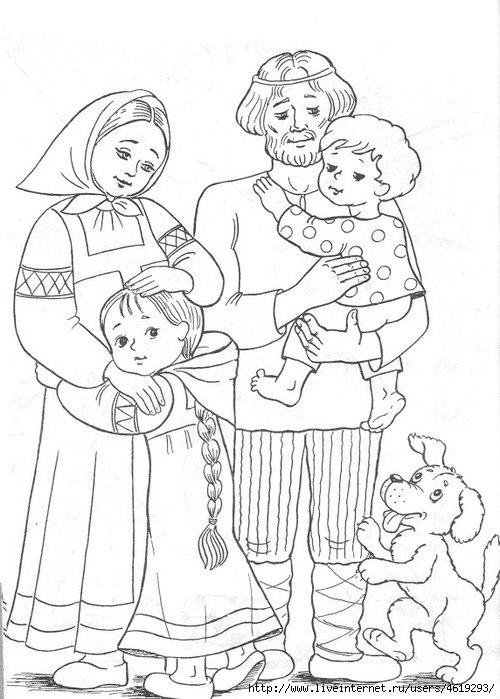 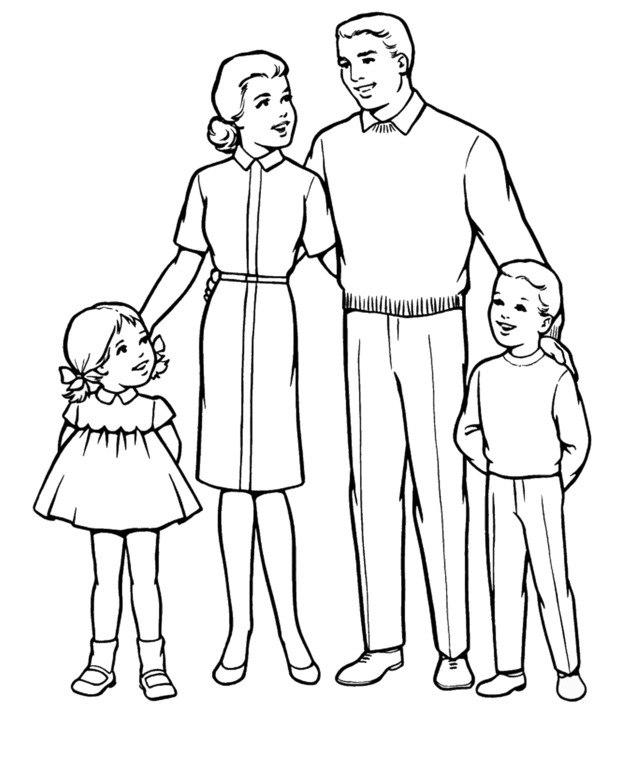 